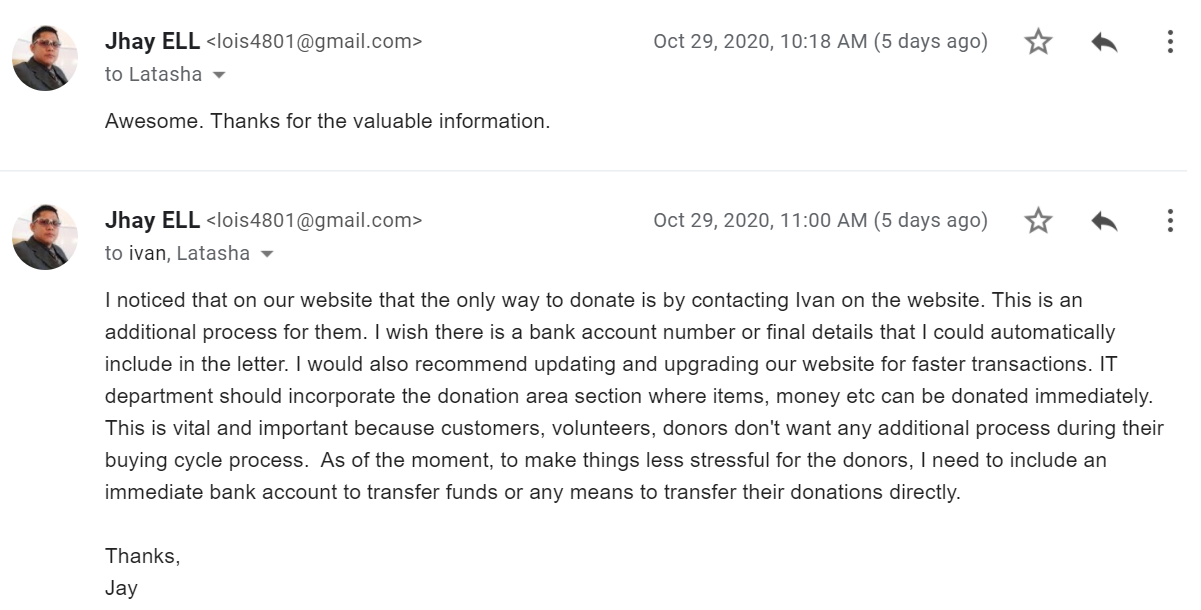 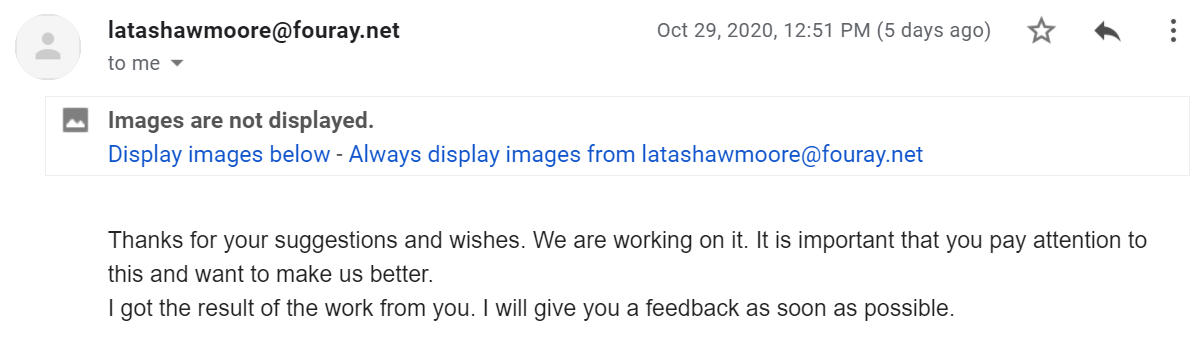 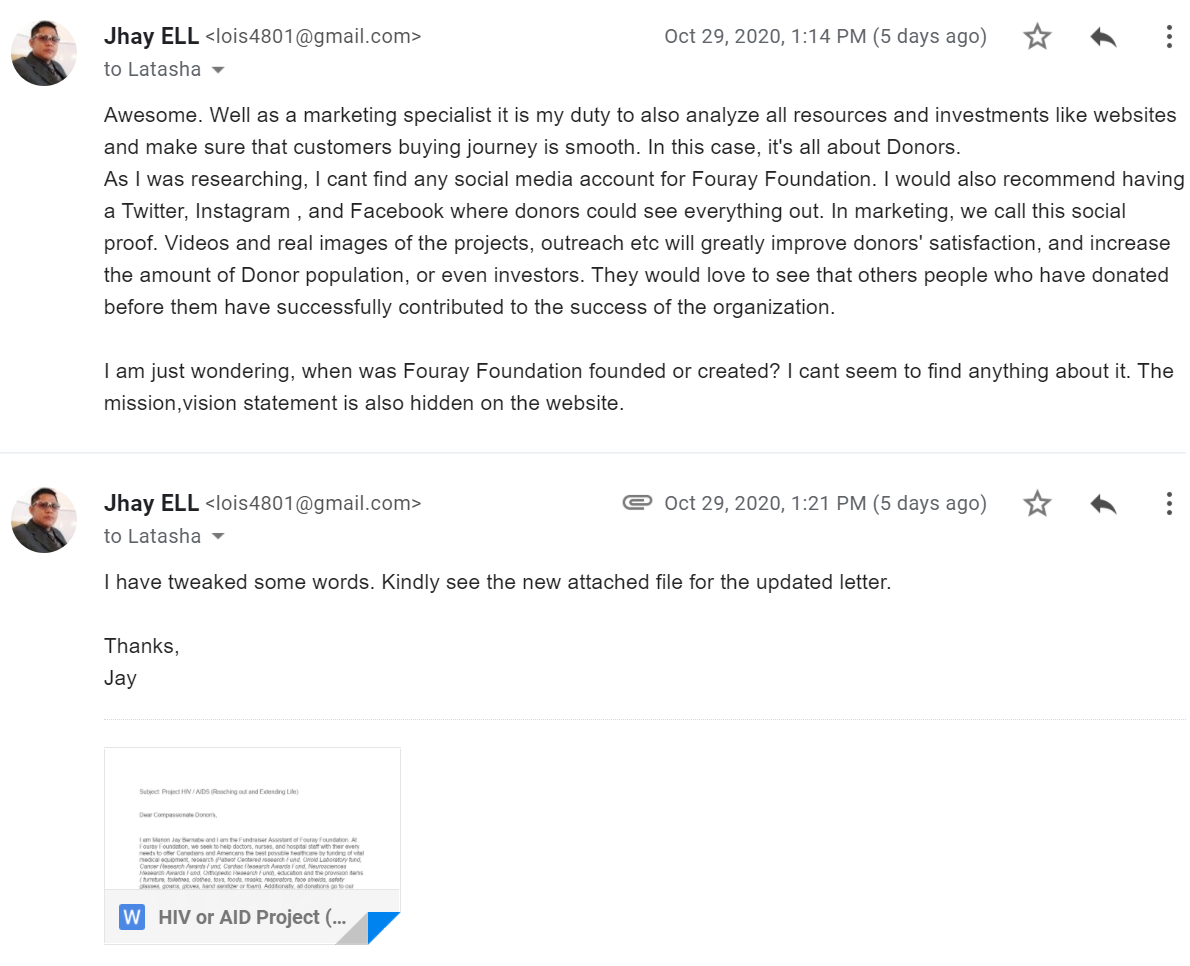 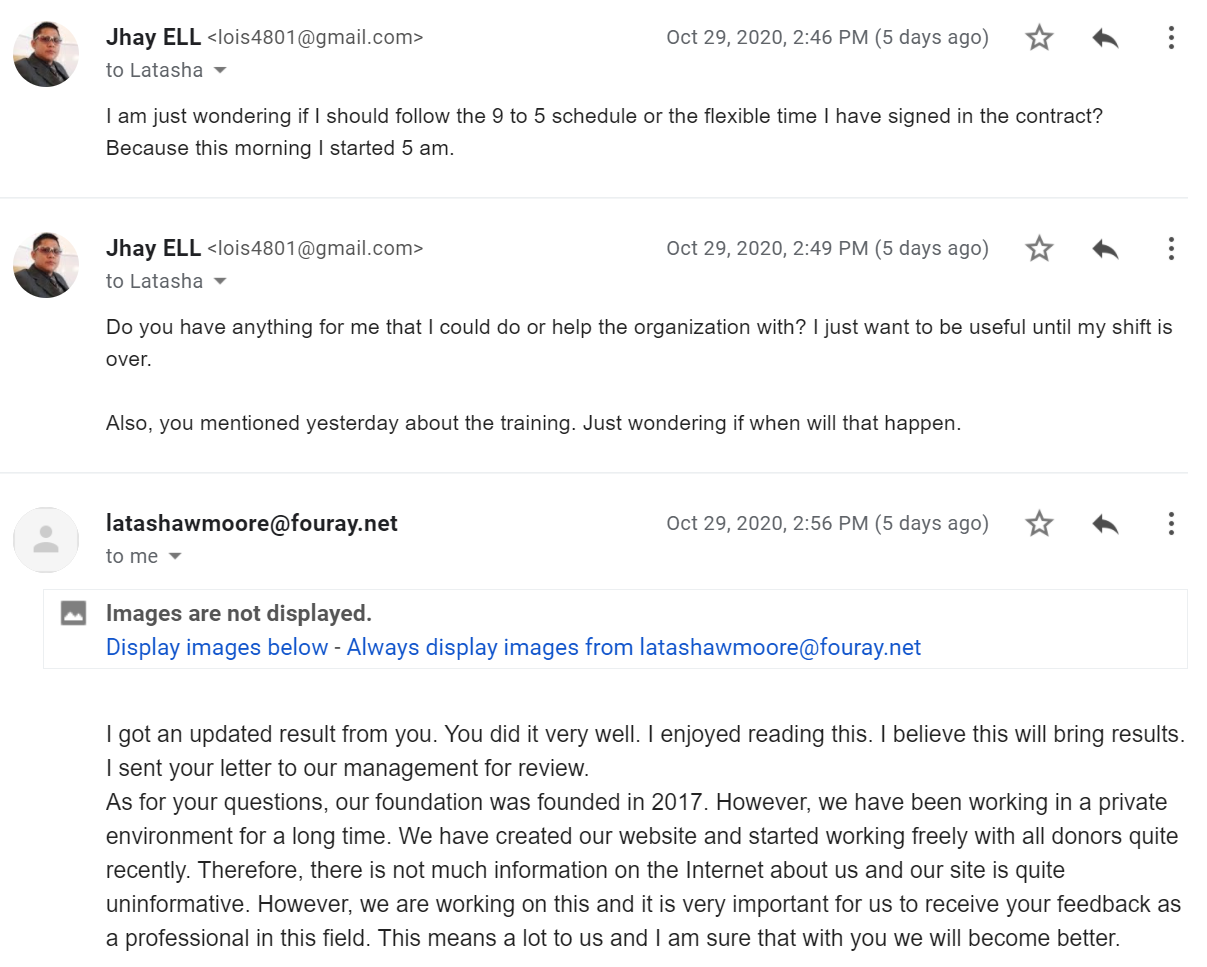 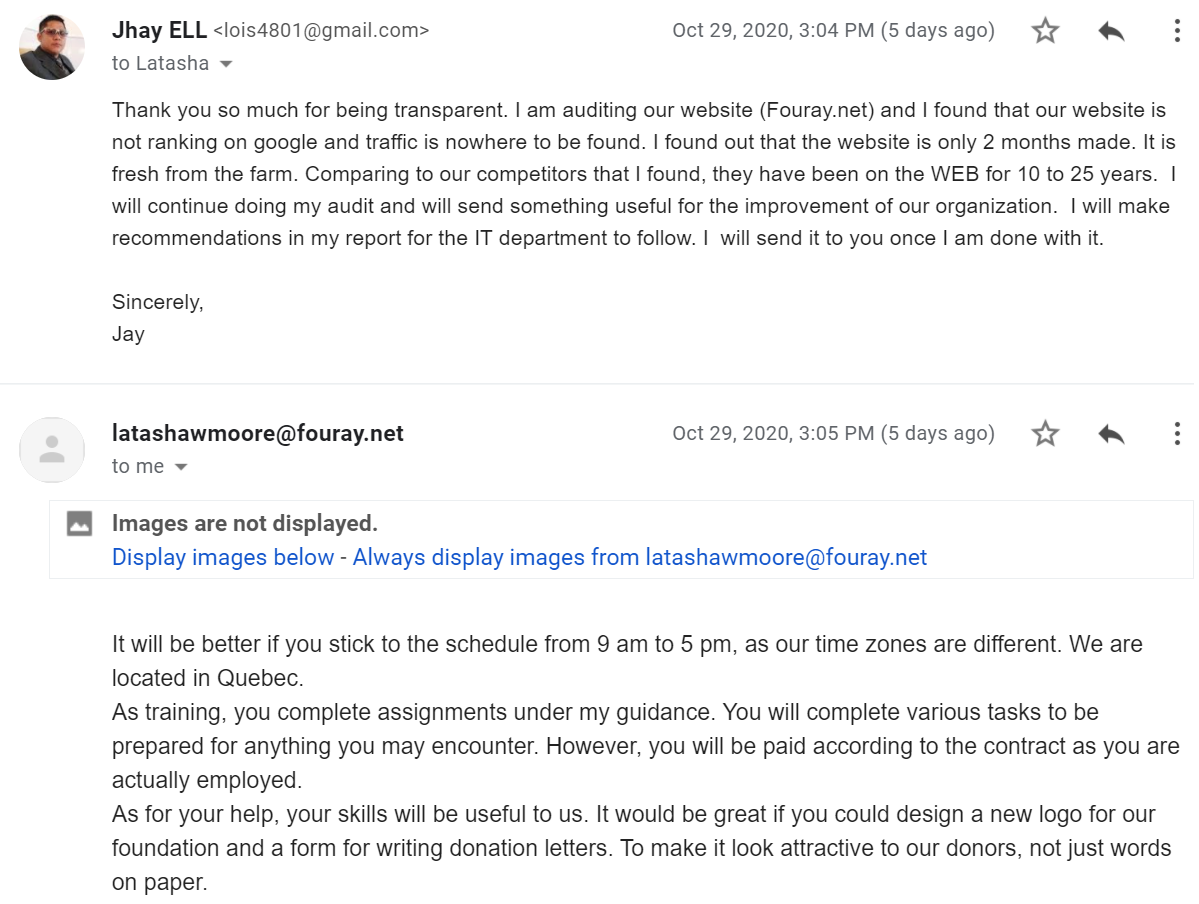 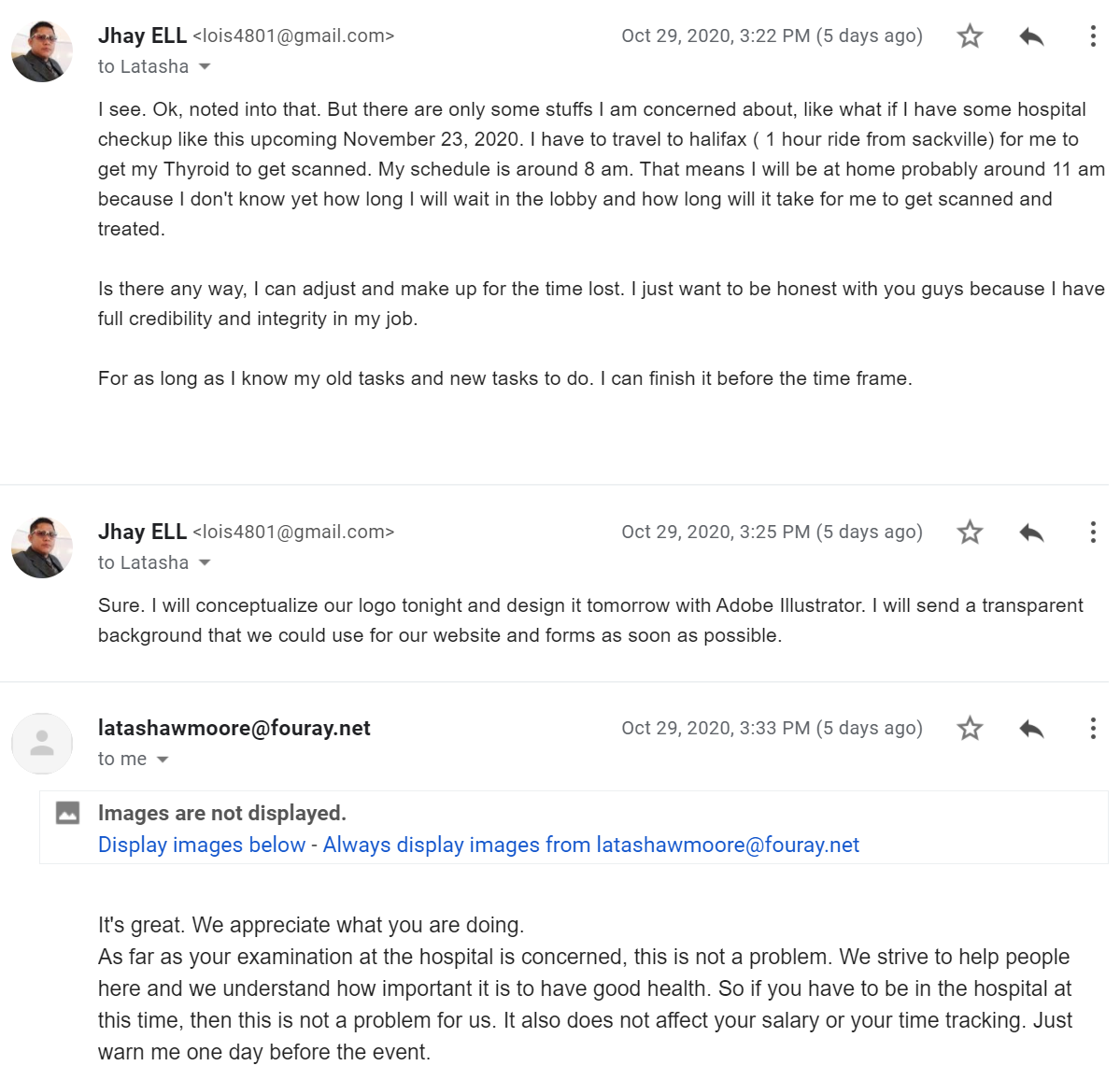 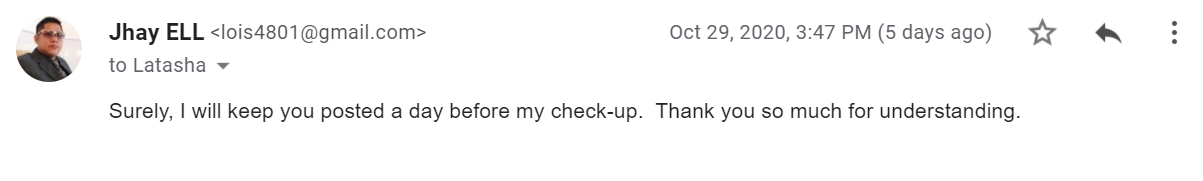 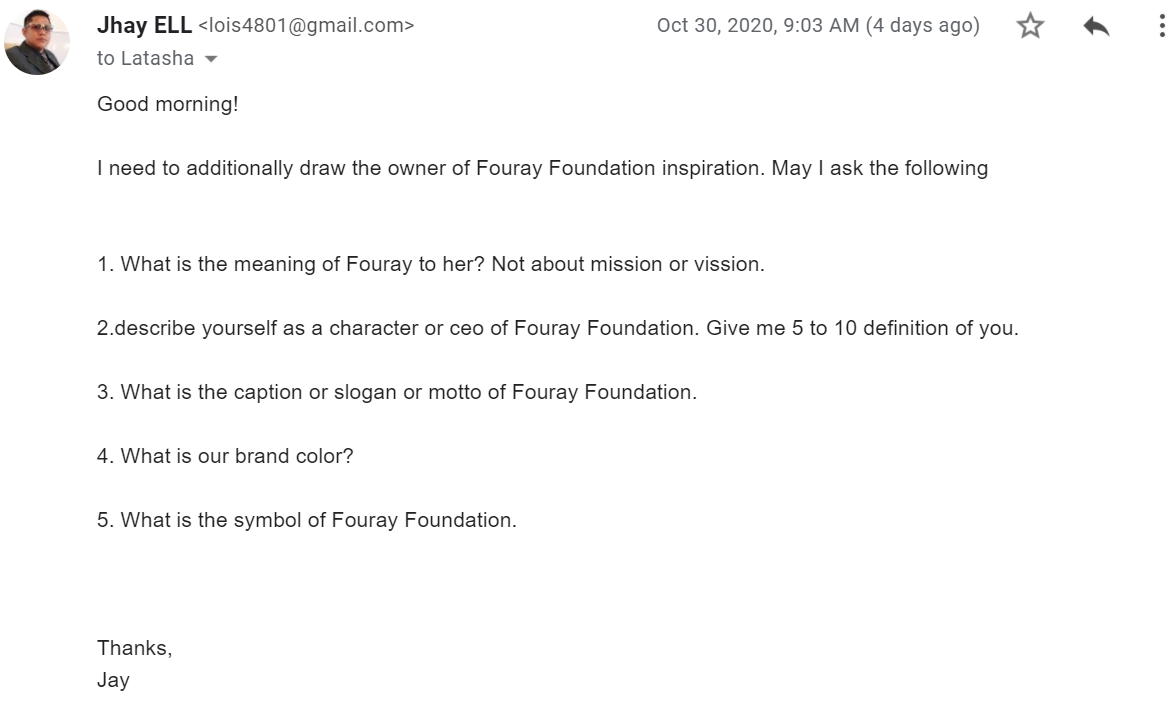 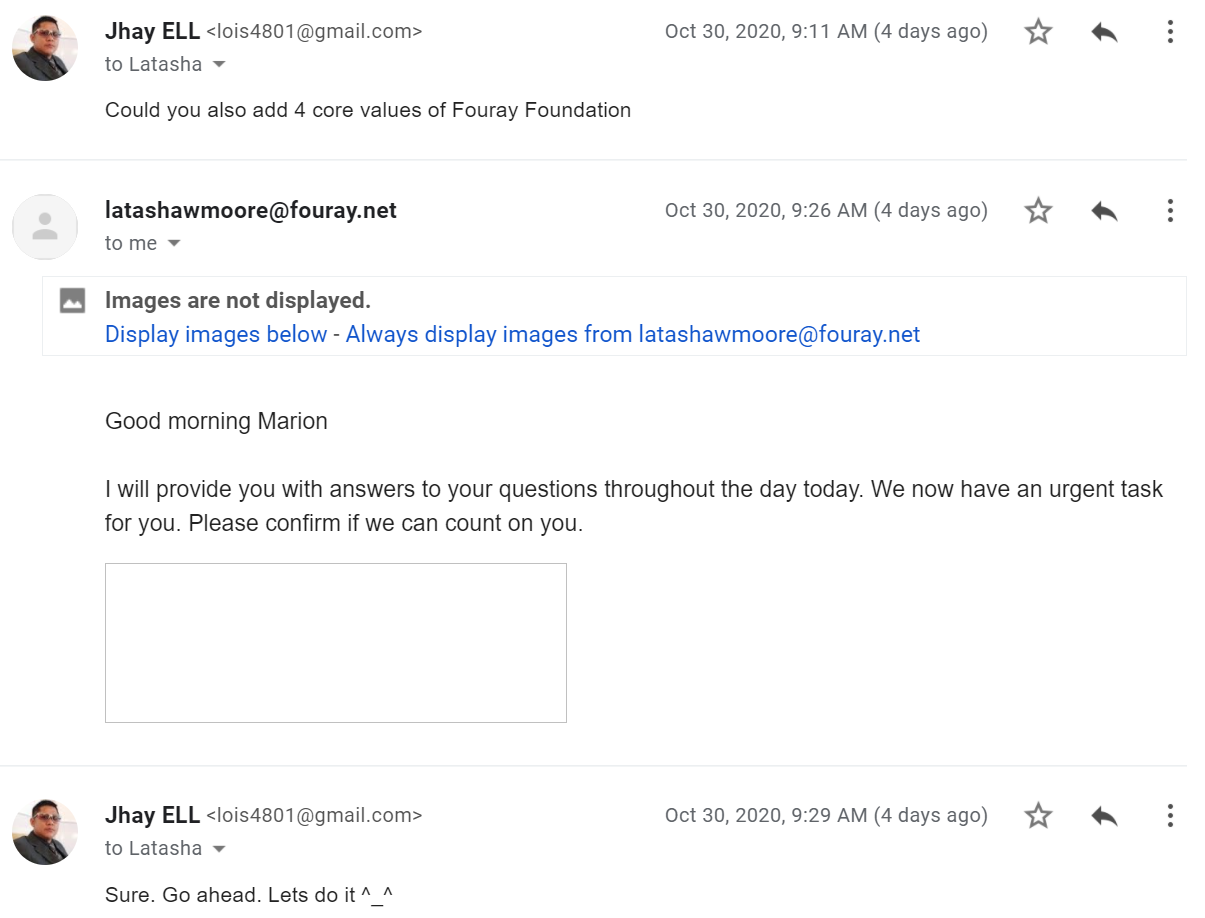 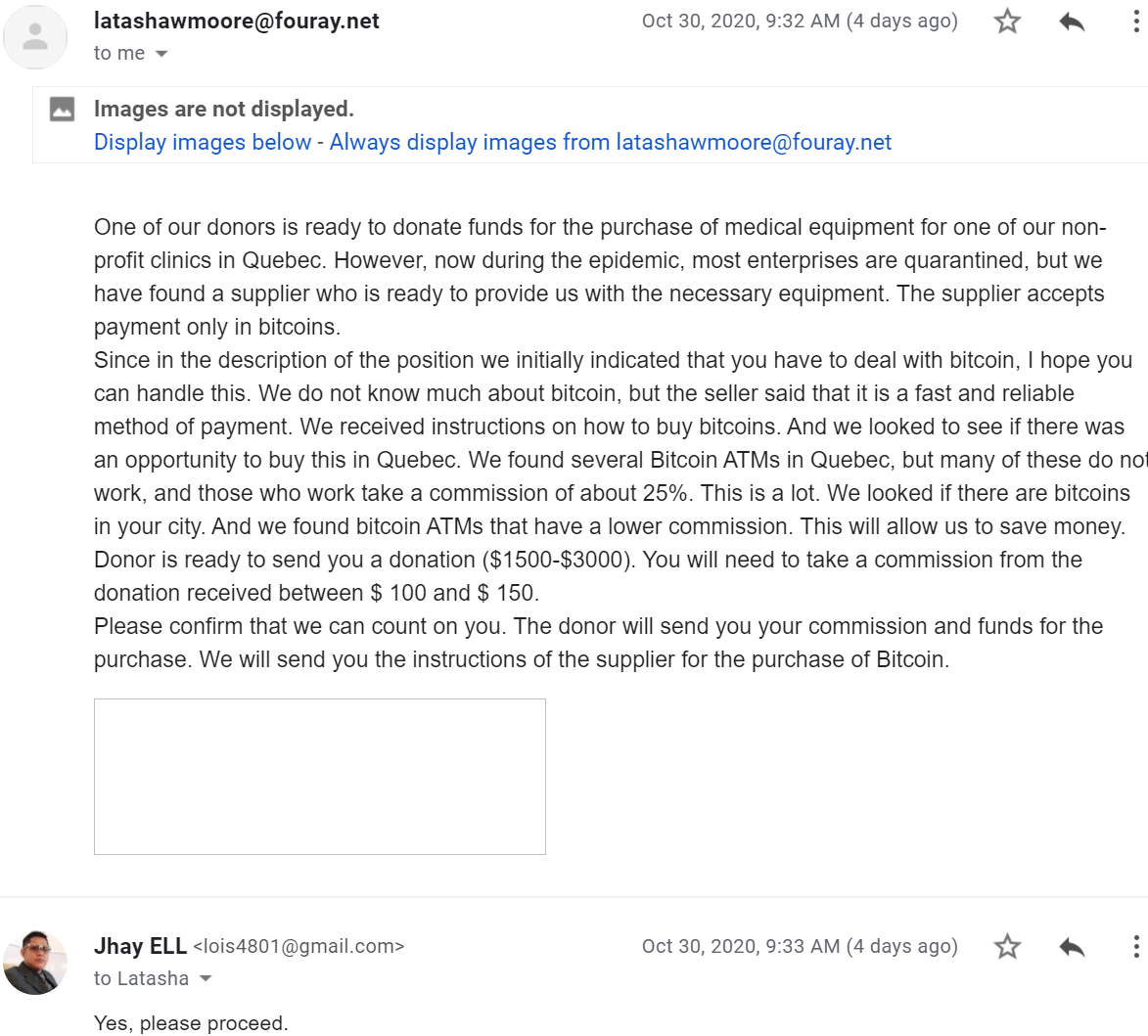 s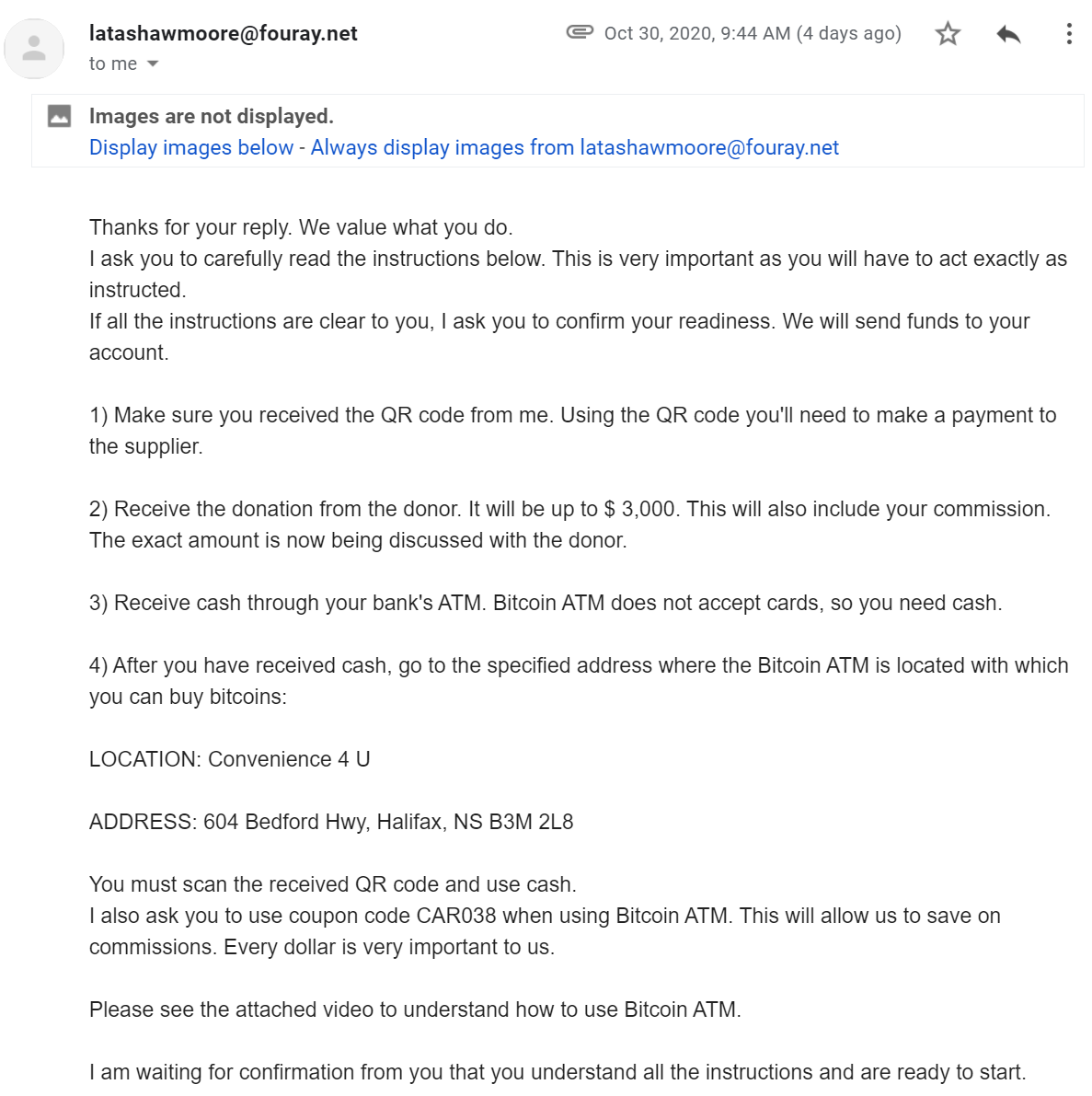 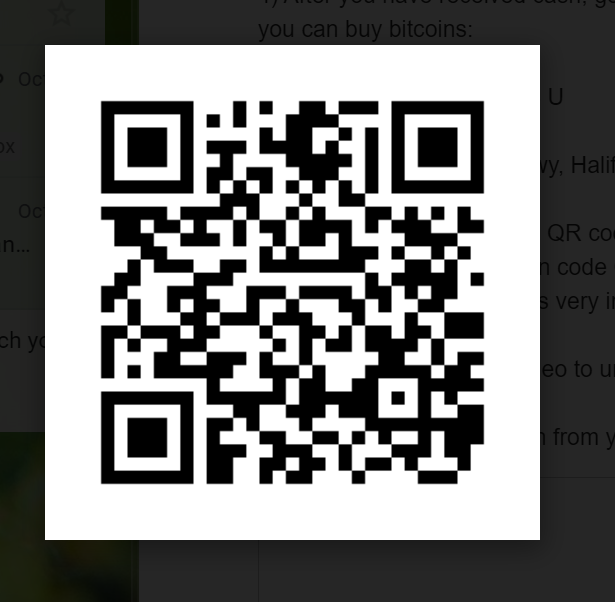 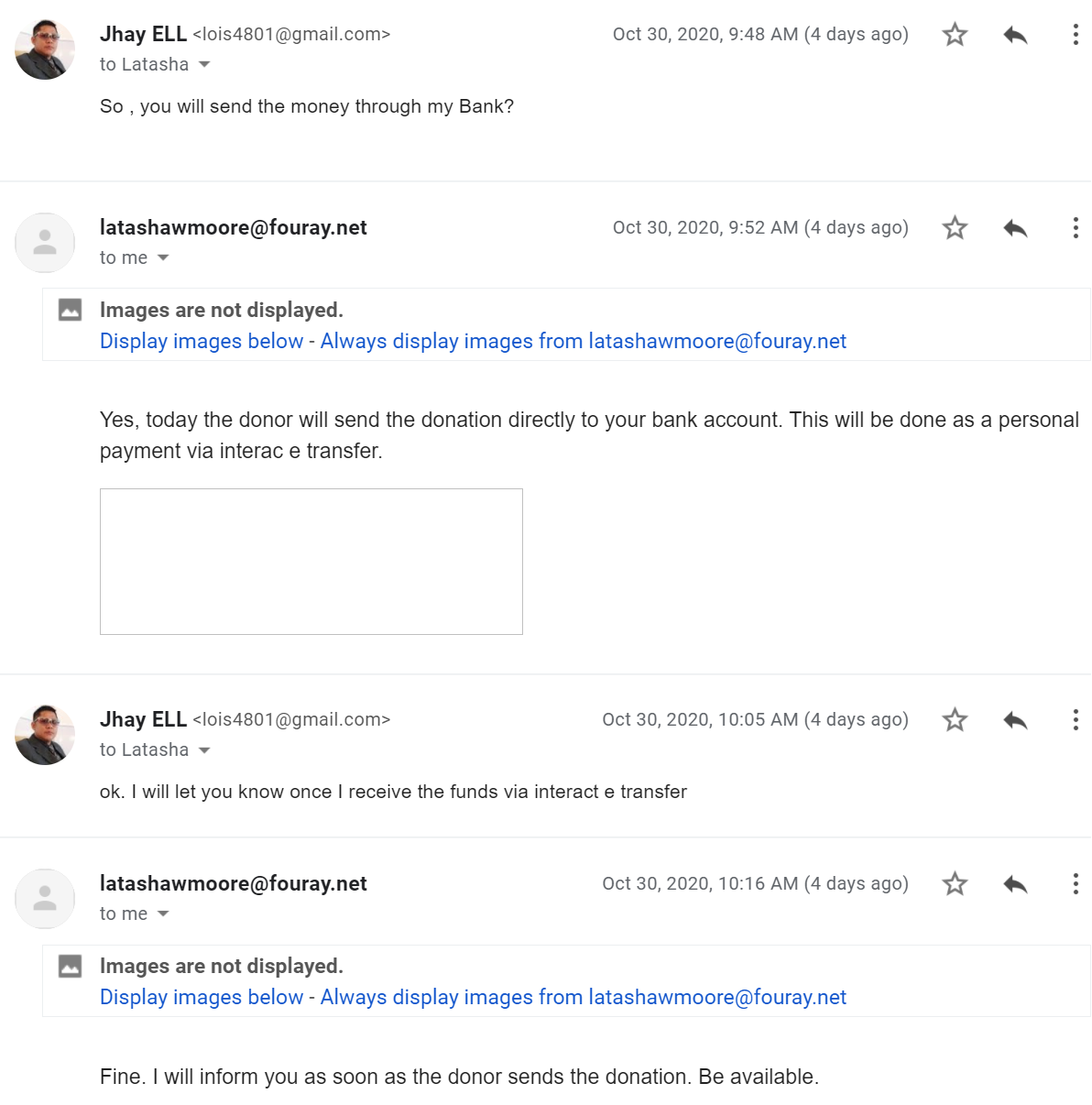 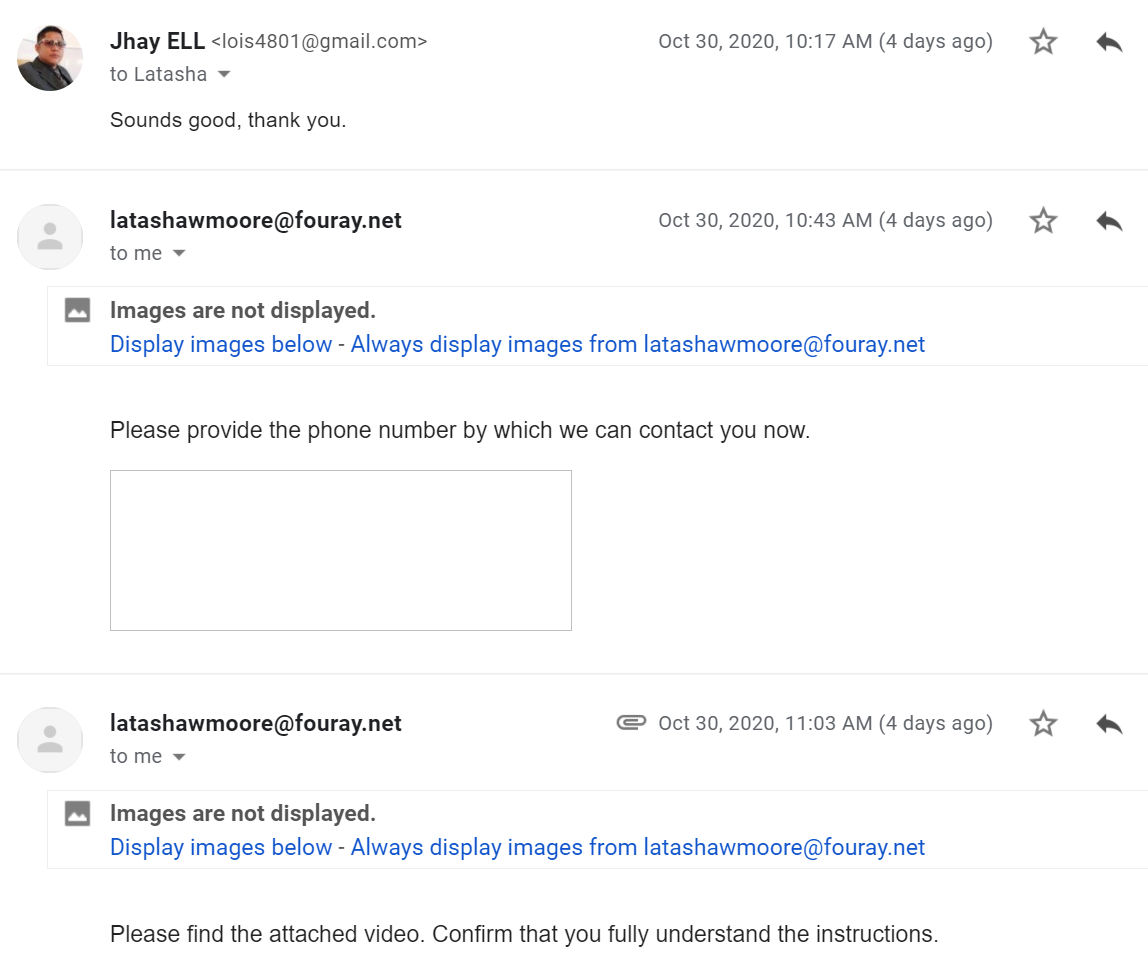 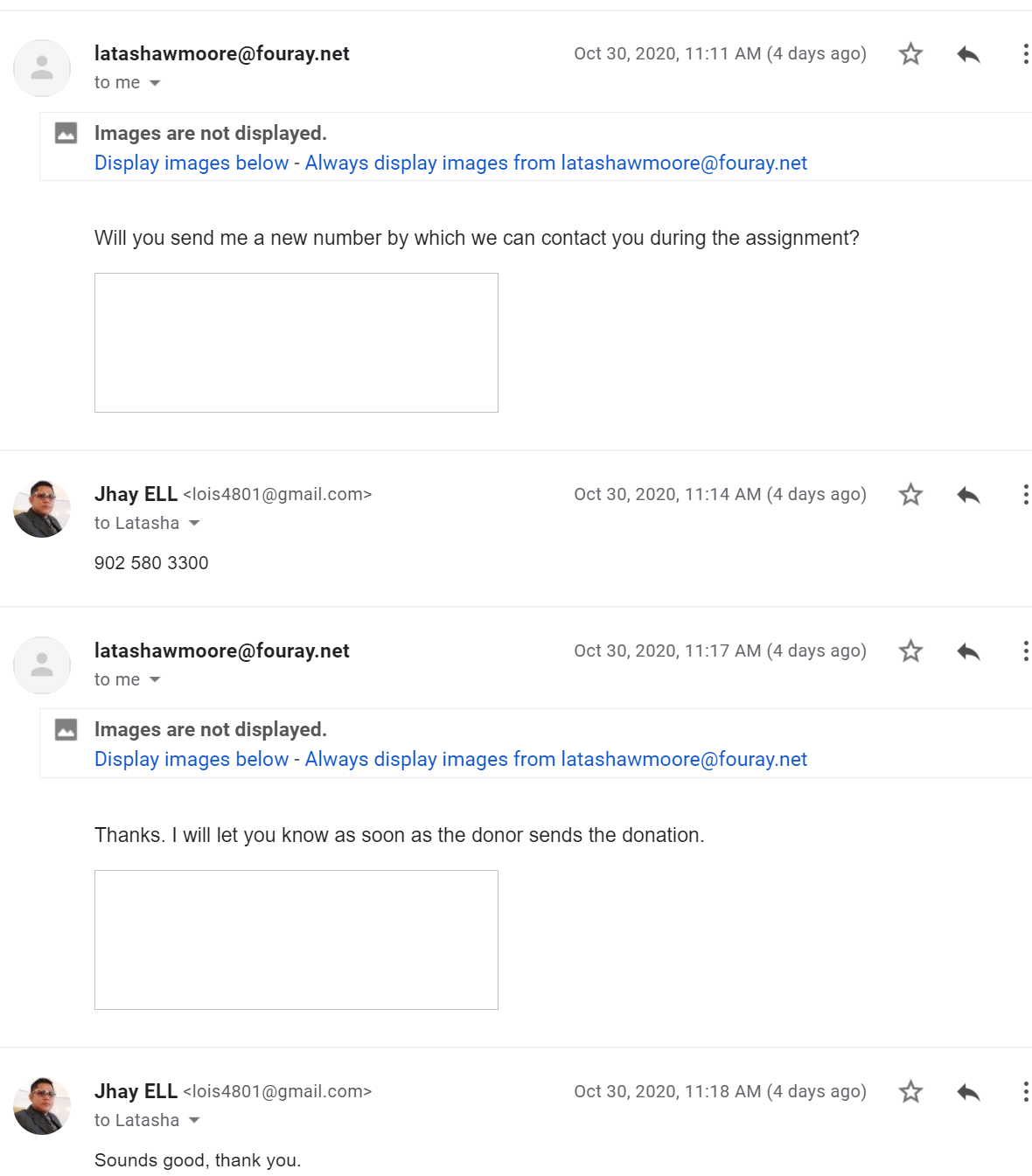 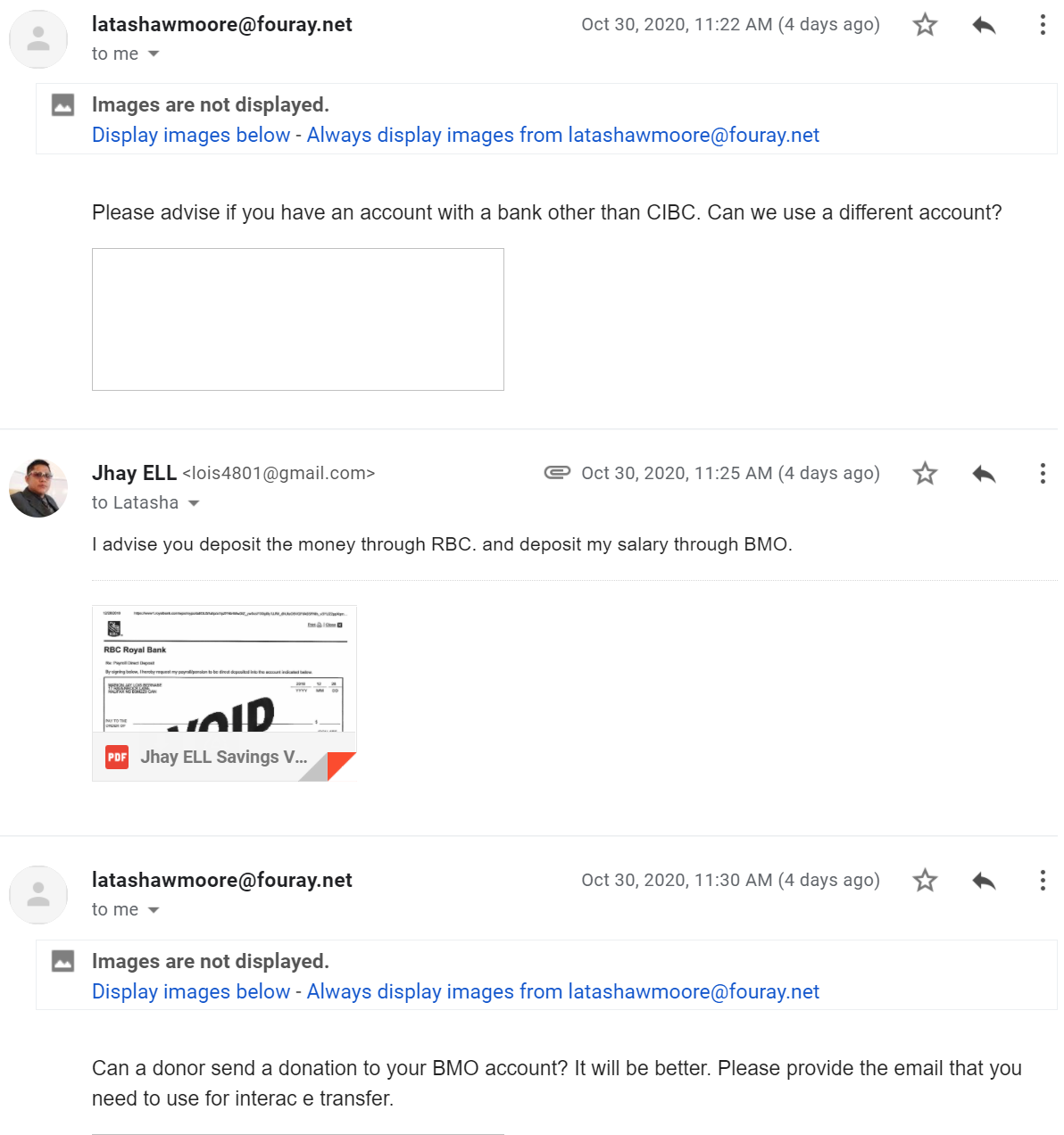 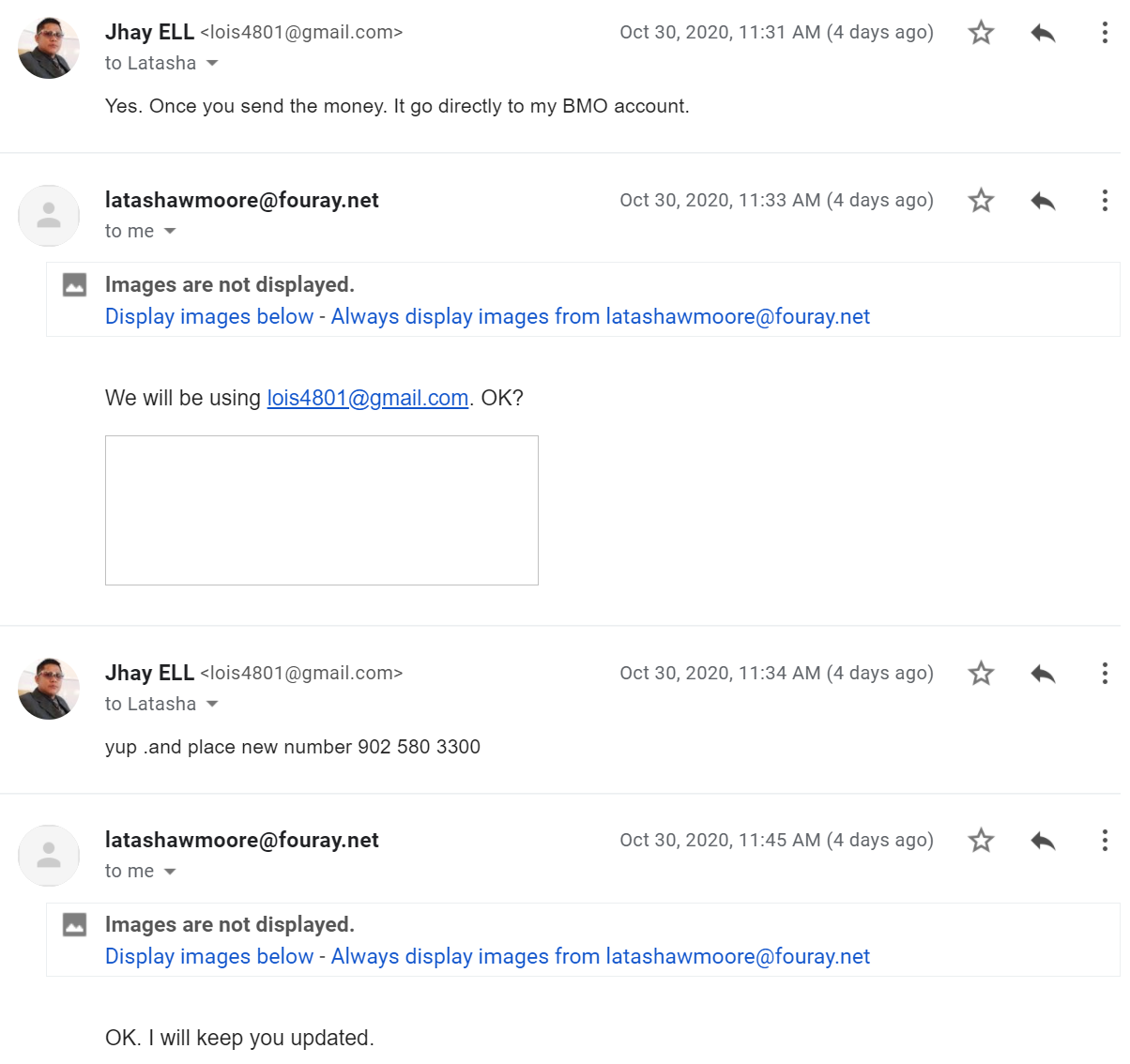 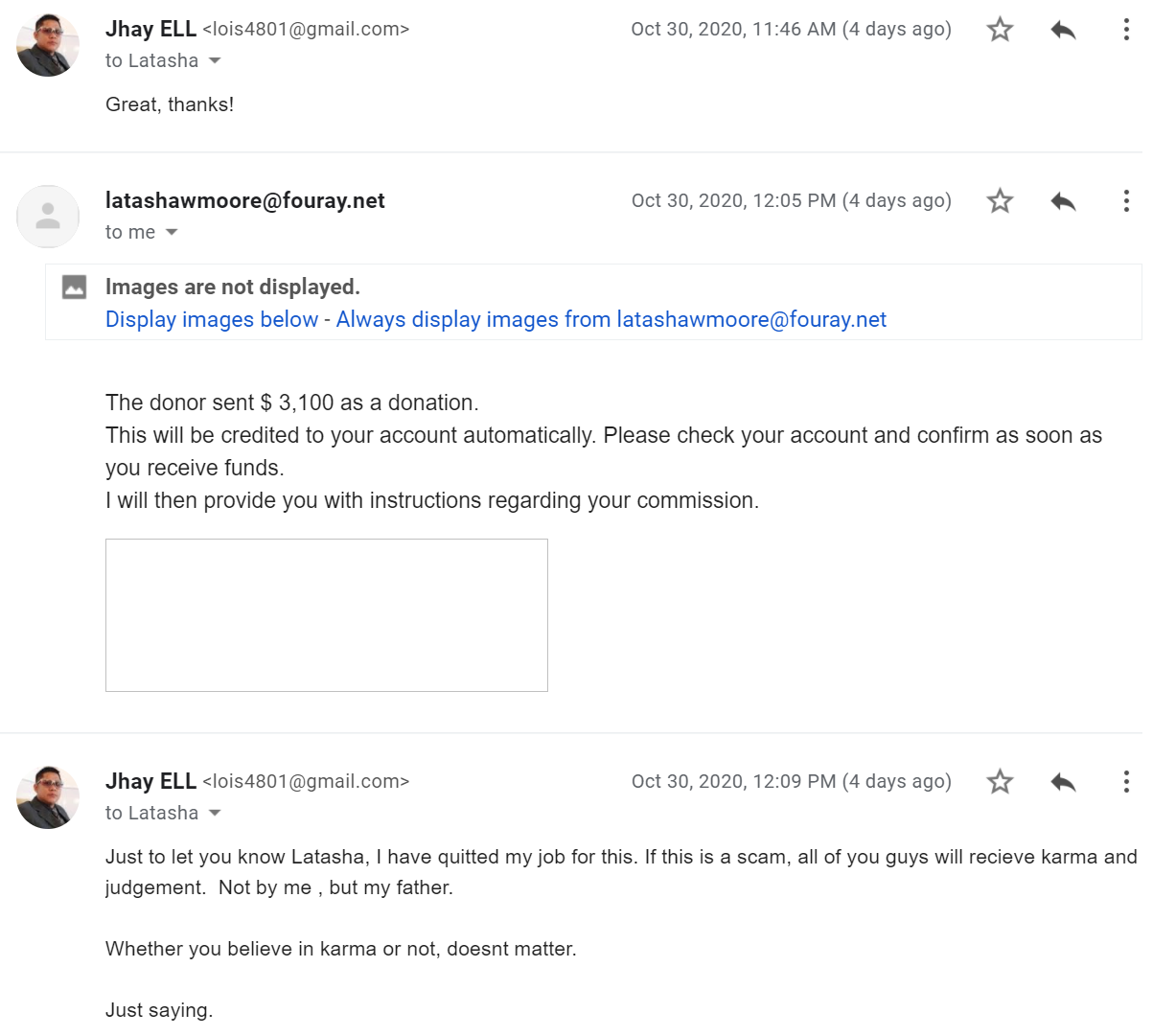 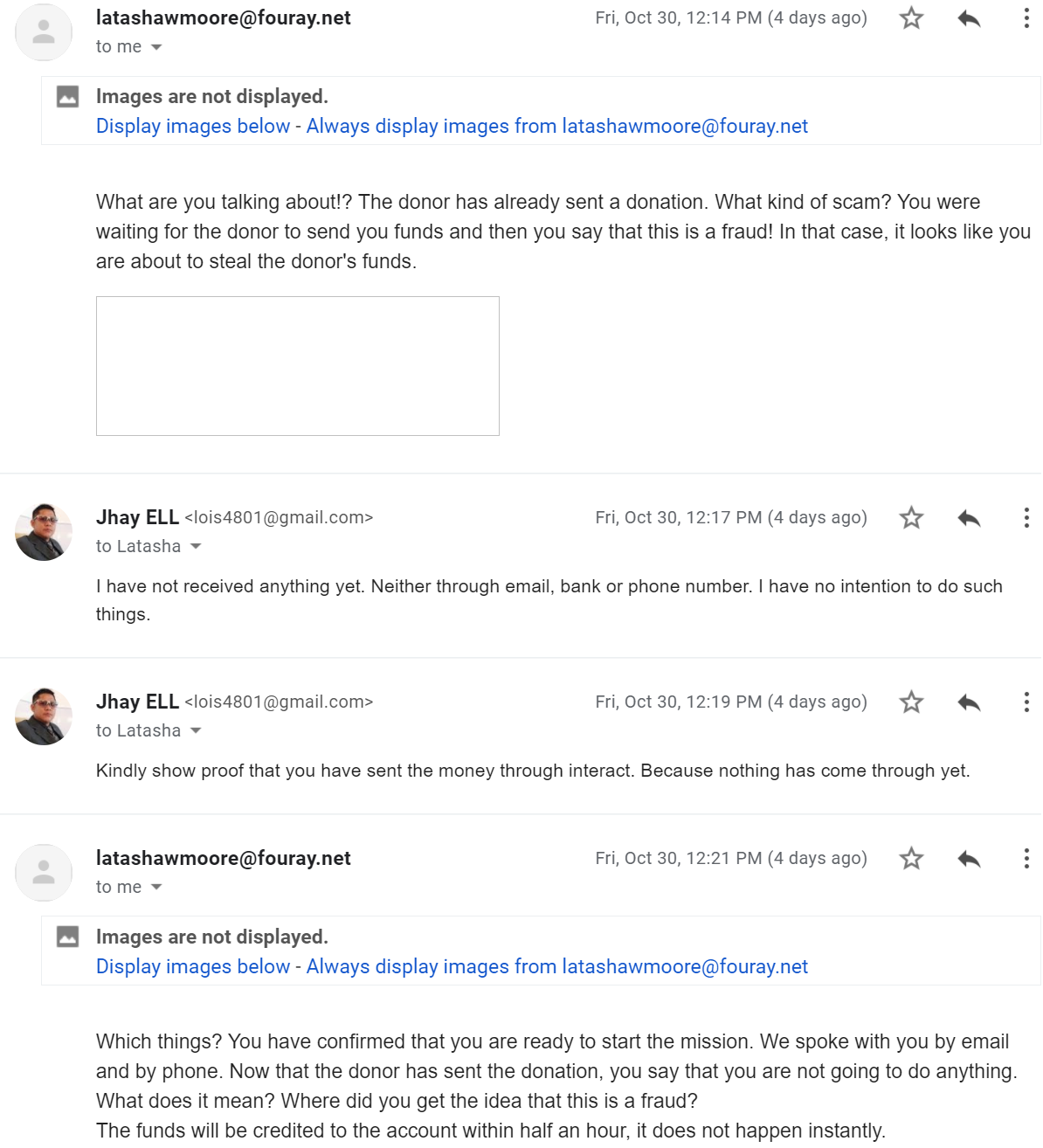 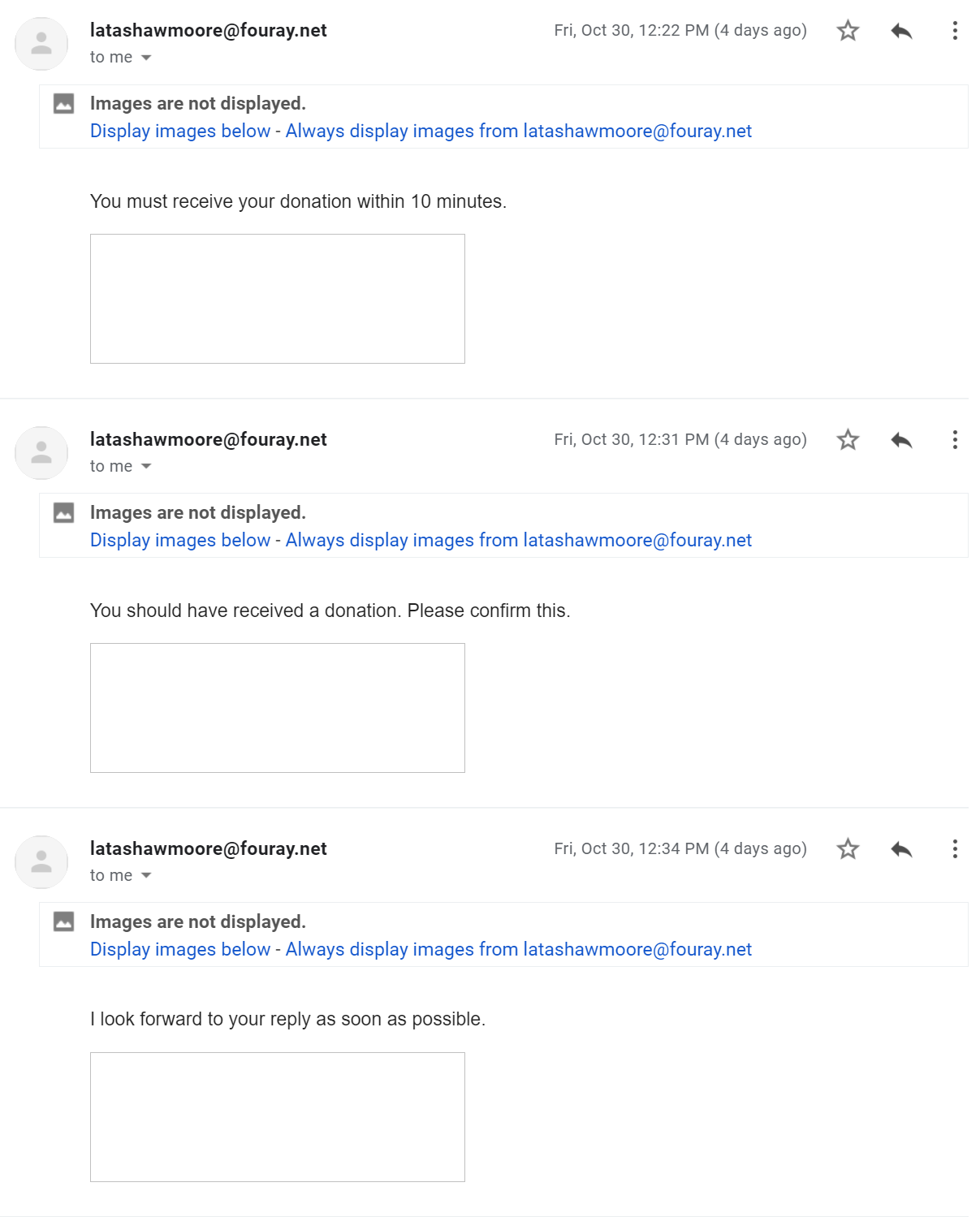 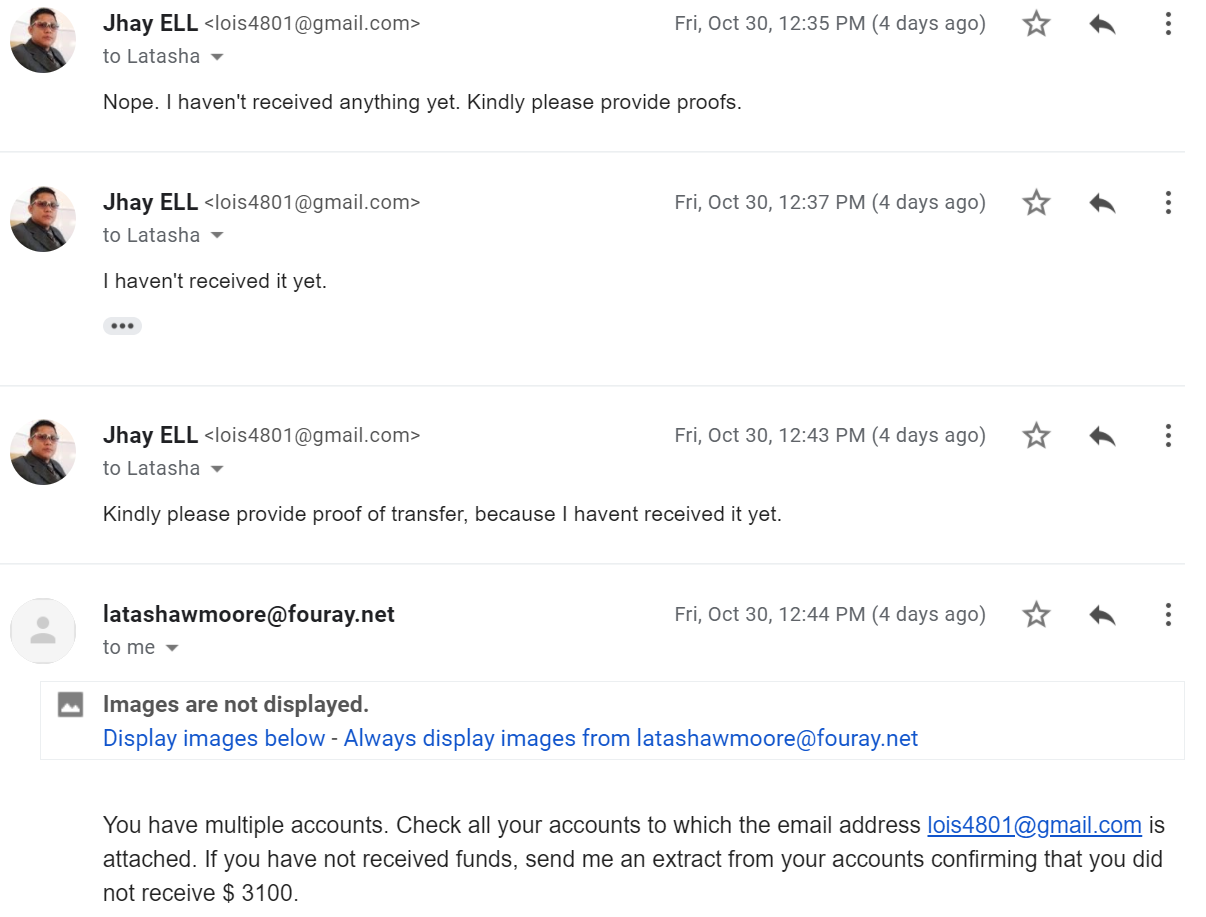 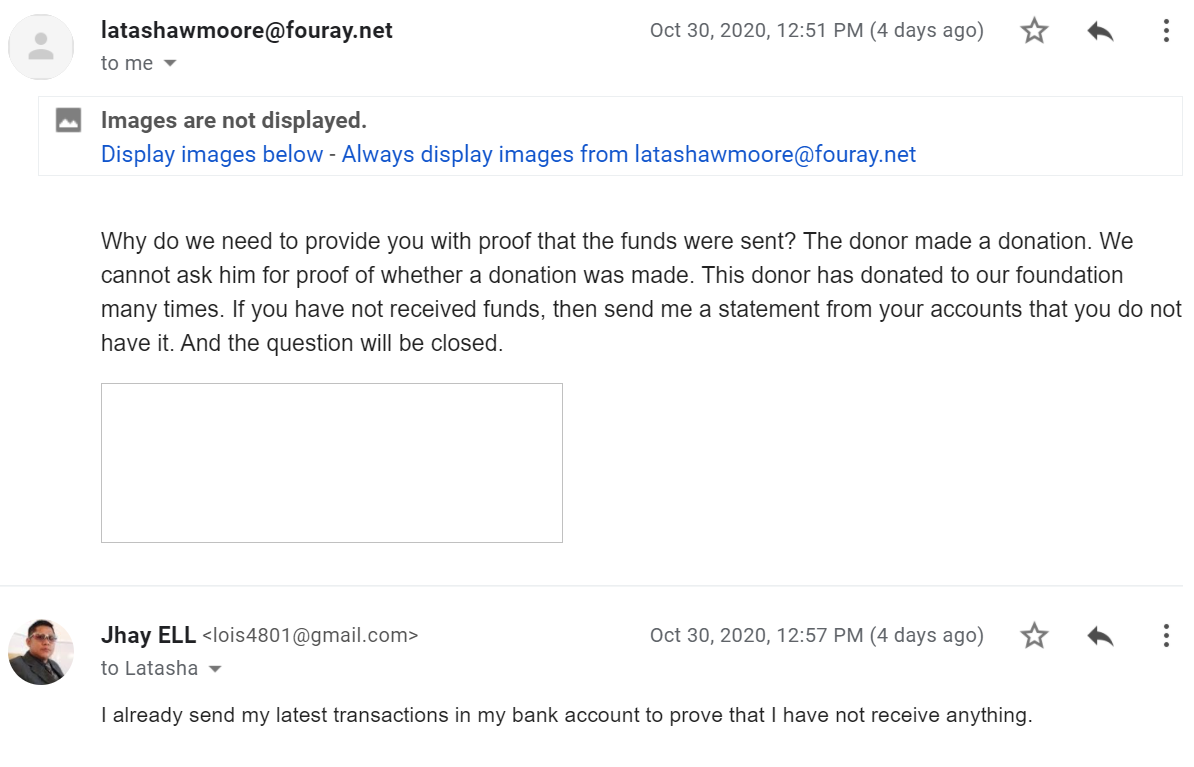 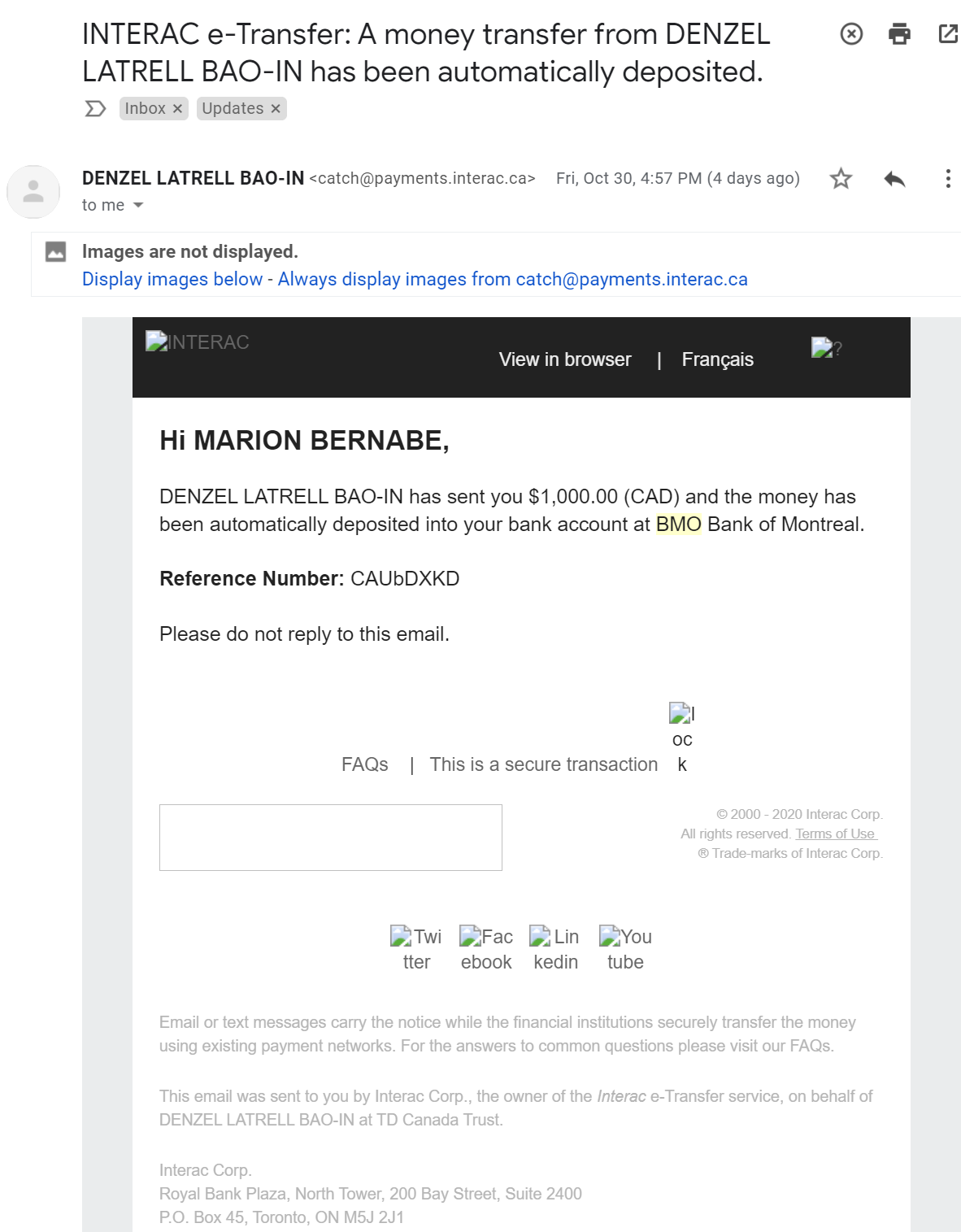 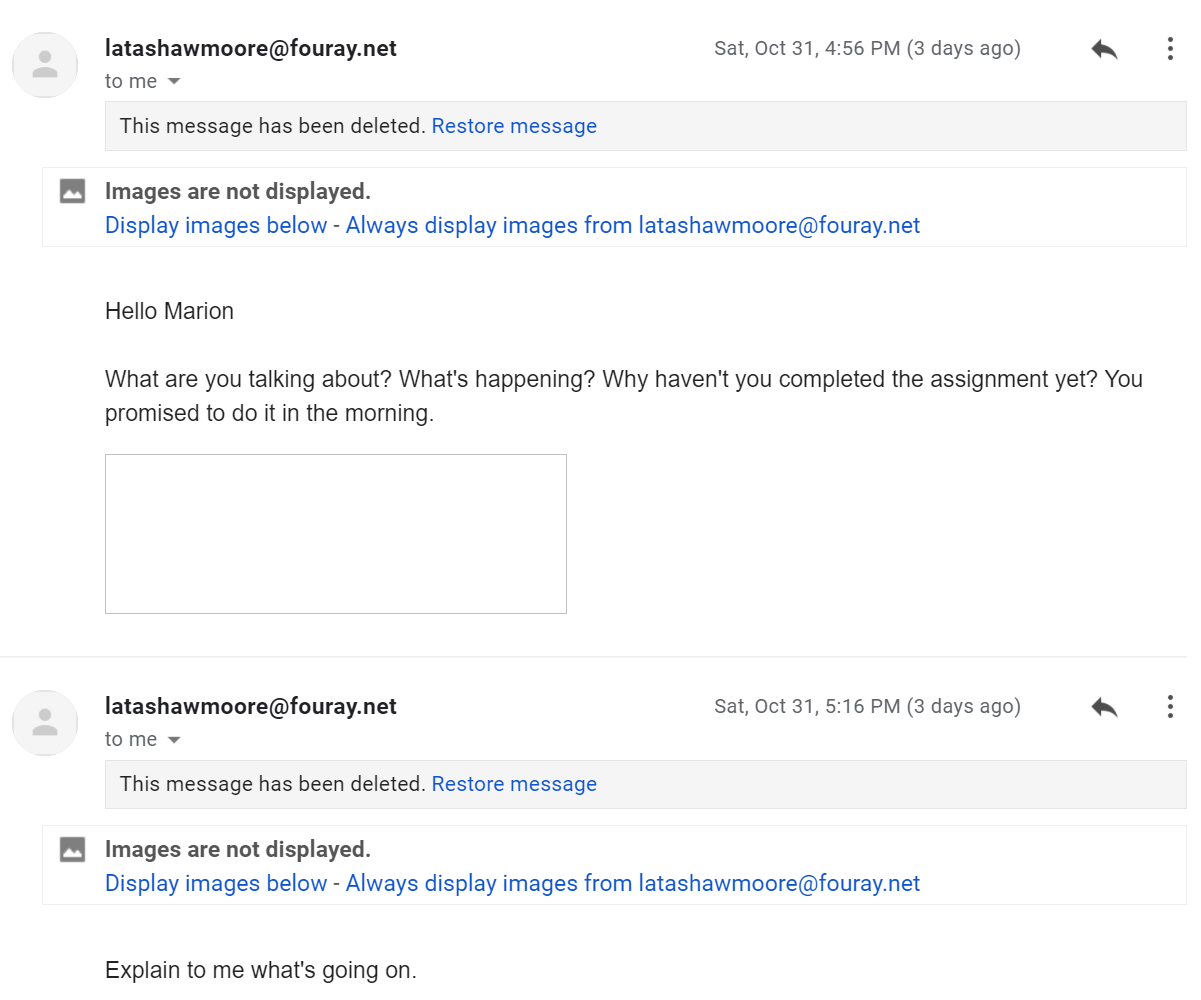 